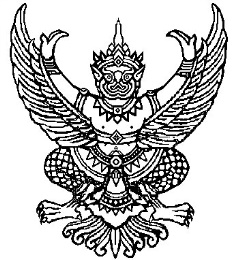 ที่ มท ๐๘10.6/ว            	                                          กรมส่งเสริมการปกครองท้องถิ่น                                                                                    ถนนนครราชสีมา เขตดุสิต กทม.  ๑๐๓๐๐           กรกฎาคม  ๒๕64เรื่อง	ขอความร่วมมือประชาสัมพันธ์การเปลี่ยนแปลงข้อมูลบัญชีเงินฝากธนาคารของผู้มีสิทธิรับเงินเบี้ยยังชีพผู้สูงอายุและเงินเบี้ยความพิการที่รับเงินผ่านบัญชีเงินฝากธนาคารธนชาตเรียน  ผู้ว่าราชการจังหวัด ทุกจังหวัดสิ่งที่ส่งมาด้วย	สำเนาหนังสือกรมบัญชีกลาง ที่ กค 0412.6/031993
ลงวันที่ 19 กรกฎาคม 2564				                   จำนวน 1 ชุดด้วยกรมบัญชีกลางแจ้งว่า ธนาคารทหารไทย จำกัด (มหาชน) ได้ควบรวมกิจการกับธนาคาร                                 ธนชาต จำกัด (มหาชน) และได้เปลี่ยนชื่อเป็นธนาคารทหารไทยธนชาต จำกัด (มหาชน) ตั้งแต่วันที่                              6 พฤษภาคม 2564 นั้น ในการนี้ กรมบัญชีกลางได้ขอให้กรมส่งเสริมการปกครองท้องถิ่นแจ้งหน่วยงาน                                 ที่เกี่ยวข้องประชาสัมพันธ์ให้ผู้มีสิทธิรับเงินเบี้ยยังชีพผู้สูงอายุและเงินเบี้ยความพิการที่รับเงินผ่านบัญชีเงินฝากธนาคารธนชาต จำกัด (มหาชน) ดำเนินการ ดังนี้ 1. นำสมุดบัญชีเงินฝากธนาคารธนชาตพร้อมบัตรประจำตัวประชาชนไปติดต่อสาขาธนาคารทหารไทยธนชาต จำกัด (มหาชน) เพื่อขอรับเลขที่บัญชีเงินฝากธนาคารใหม่2. แจ้งเปลี่ยนเลขที่บัญชีเงินฝากธนาคารใหม่ที่ได้รับตามข้อ 1 จากธนาคารทหารไทย                  ธนชาต จำกัด (มหาชน) โดยนำสมุดบัญชีเงินฝากธนาคารทหารไทยธนชาต จำกัด (มหาชน) ที่ได้รับไปติดต่อองค์การบริหารส่วนตำบลหรือเทศบาลที่ผู้มีสิทธิได้ลงทะเบียนขอรับเงินเบี้ยยังชีพผู้สูงอายุและเงินเบี้ยความพิการไว้ ภายในวันที่ 31 ตุลาคม 2564  เพื่อให้เจ้าหน้าที่แก้ไขเป็นข้อมูลบัญชีเงินฝากธนาคารใหม่ให้ถูกต้องเป็นปัจจุบันกรมส่งเสริมการปกครองท้องถิ่นพิจารณาแล้ว เพื่อให้การดำเนินการดังกล่าวเป็นไปด้วย                             ความเรียบร้อย ขอความร่วมมือจังหวัดแจ้งองค์กรปกครองส่วนท้องถิ่นประชาสัมพันธ์การเปลี่ยนแปลงข้อมูล                     บัญชีเงินฝากธนาคารของผู้มีสิทธิรับเงินเบี้ยยังชีพผู้สูงอายุและเงินเบี้ยความพิการที่รับเงินผ่านบัญชีเงินฝากธนาคารธนชาตดังกล่าว กรณีที่ผู้มีสิทธิไม่สะดวกในการดำเนินการ สามารถใช้บัญชีธนาคารอื่นที่มีอยู่ไปดำเนินการหรือมอบอำนาจให้ผู้รับมอบอำนาจ ดำเนินการเปลี่ยนแปลงการรับเงินเป็นบัญชีธนาคารอื่นได้ ณ สถานที่ทำการขององค์กรปกครองส่วนท้องถิ่น หรือสถานที่ที่องค์กรปกครองส่วนท้องถิ่นกำหนด เพื่อให้ผู้มีสิทธิได้รับเงินเบี้ยยังชีพผู้สูงอายุและเงินเบี้ยความพิการได้อย่างต่อเนื่องต่อไป	        	จึงเรียนมาเพื่อโปรดพิจารณา                         ขอแสดงความนับถือ                              อธิบดีกรมส่งเสริมการปกครองท้องถิ่น